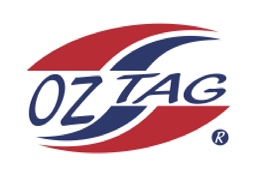 Girls Under 15 Sutherland State                            Cup Representative Team 2022Congratulations to the following players selected in the 2022 Sutherland representative team                   To accept your position please text/email the coach                   By Friday 25th February 2022   1.Alexi Eisenberg2.Brooklyn Kingi3.Candice Laffan4.Chloe Liddell5.Charlene Hedley 6.Emma Gorman7.Georgie Lauxmann8.Gemma Hanley9.Leah Moffitt10.Lili Zmisa 11.Maddie Marshall12.Milla Coles13.Sophia Rose 14.Tully Rayner15.Tace Edwards16.Zoe Gilberd SHADOWS (IN NO PARTICULAR ORDER)1.Keira Lampasona2.Hayley Walsh3.Hannah Barlow4.Chloe Mears